Episode of admitted patient care—length of stay (excluding leave days), total N[NN]Exported from METEOR(AIHW's Metadata Online Registry)© Australian Institute of Health and Welfare 2024This product, excluding the AIHW logo, Commonwealth Coat of Arms and any material owned by a third party or protected by a trademark, has been released under a Creative Commons BY 4.0 (CC BY 4.0) licence. Excluded material owned by third parties may include, for example, design and layout, images obtained under licence from third parties and signatures. We have made all reasonable efforts to identify and label material owned by third parties.You may distribute, remix and build on this website’s material but must attribute the AIHW as the copyright holder, in line with our attribution policy. The full terms and conditions of this licence are available at https://creativecommons.org/licenses/by/4.0/.Enquiries relating to copyright should be addressed to info@aihw.gov.au.Enquiries or comments on the METEOR metadata or download should be directed to the METEOR team at meteor@aihw.gov.au.Episode of admitted patient care—length of stay (excluding leave days), total N[NN]Identifying and definitional attributesIdentifying and definitional attributesMetadata item type:Data ElementShort name:Length of stayMETEOR identifier:269982Registration status:Health!, Standard 01/03/2005 National Health Performance Authority (retired), Retired 01/07/2016Tasmanian Health, Standard 05/09/2016Definition:The length of stay of a patient, excluding leave days, measured in days.Data element concept attributesData element concept attributesIdentifying and definitional attributesIdentifying and definitional attributesData element concept:Episode of admitted patient care—length of stay (excluding leave days)METEOR identifier:269422Registration status:Health!, Standard 01/03/2005 National Health Performance Authority (retired), Retired 01/07/2016Tasmanian Health, Standard 05/09/2016Definition:The length of stay of a patient measured in patient days.A same-day patient should be allocated a length of stay of one patient day.The length of stay of an overnight stay patient is calculated by subtracting the date the patient is admitted from the date of separation and deducting total leave days.Total contracted patient days are included in the length of stay.Context:Admitted patient careObject class:Episode of admitted patient careProperty:Length of stayValue domain attributes Value domain attributes Identifying and definitional attributesIdentifying and definitional attributesValue domain:Total days N[NN]METEOR identifier:270577Registration status:Health!, Standard 01/03/2005Community Services (retired), Standard 10/04/2013Disability, Standard 13/08/2015Independent Hospital Pricing Authority, Standard 16/03/2016 National Health Performance Authority (retired), Retired 01/07/2016Tasmanian Health, Standard 05/09/2016Definition:Total number of days.Representational attributesRepresentational attributesRepresentational attributesRepresentation class:TotalTotalData type:NumberNumberFormat:N[NN]N[NN]Maximum character length:33Unit of measure:DayDayData element attributes Data element attributes Collection and usage attributesCollection and usage attributesGuide for use:Formula:LOS = Separation date - Admission date - Total leave daysThe calculation is inclusive of admission and separation dates.Comments:Perinatal length of stay metadata items include leave days and so are not included in this metadata item.Source and reference attributesSource and reference attributesOrigin:National Health Data CommitteeRelational attributesRelational attributesRelated metadata references:Is formed using Episode of admitted patient care—admission date, DDMMYYYYHealth!, Superseded 06/09/2018 National Health Performance Authority (retired), Retired 01/07/2016Tasmanian Health, Superseded 17/06/2020
Is formed using Episode of admitted patient care—number of leave days, total N[NN]Health!, Standard 01/03/2005Tasmanian Health, Standard 06/09/2016
Is formed using Episode of admitted patient care—number of leave periods, total N[N]Health!, Standard 01/03/2005Tasmanian Health, Standard 27/04/2021
Is formed using Episode of admitted patient care—separation date, DDMMYYYYHealth!, Standard 01/03/2005Tasmanian Health, Standard 02/09/2016
Is re-engineered from  Length of stay, version 3, Derived DE, NHDD, NHIMG, Superseded 01/03/2005.pdf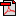  (14.1 KB)No registration statusImplementation in Data Set Specifications:Admitted patient care separation (discharge) related data elements (TDLU) clusterTasmanian Health, Standard 18/05/2021
Tasmanian Admitted Patient Data Set - 2016Tasmanian Health, Superseded 10/01/2018Implementation start date: 01/07/2016
Implementation end date: 30/06/2017

Tasmanian Admitted Patient Data Set - 2017Tasmanian Health, Superseded 10/01/2018Implementation start date: 01/07/2017
Implementation end date: 30/06/2018

Tasmanian Admitted Patient Data Set - 2018Tasmanian Health, Superseded 12/04/2019Implementation start date: 01/07/2018
Implementation end date: 30/06/2019

Tasmanian Admitted Patient Data Set - 2019Tasmanian Health, Superseded 17/06/2020Implementation start date: 01/07/2019
Implementation end date: 30/06/2020

Tasmanian Admitted Patient Data Set - 2020Tasmanian Health, Standard 10/07/2020Implementation start date: 01/07/2020
Implementation end date: 30/06/2021

Implementation in Indicators:Used as Numerator
3.9 Average length of stay for hip fracture patients aged 65 years and over, major and large public hospitals, 2012–13 National Health Performance Authority (retired), Retired 01/07/2016Australian Commission on Safety and Quality in Health Care, Standard 23/11/2016
National Health Performance Authority: Hospital Performance: Average length of stay (ALOS) for multi-day stay patients in Australian public hospitals, 2013-2015 National Health Performance Authority (retired), Retired 01/07/2016